УТВЕРЖДЕНО Протокол заседания комиссии по противодействию коррупции от 15 декабря 2020 г. № 8ПЛАН РАБОТЫ КОМИССИИ ПО ПРОТИВОДЕЙСТВИЮ КОРРУПЦИИ
учреждения «Редакция журнала «Охрана труда и социальная защита»на 2021 годПредседатель комиссии Секретарь комиссии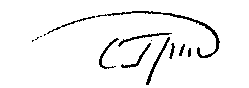 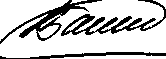 С.И.ГрибИ.И.Бандурина№п/пНаименование мероприятияСрокисполненияИсполнитель12341.Организационное обеспечение работы комиссии по противодействию коррупцииЗаседания по меренеобходимости, но не реже 1 раза в полугодиеБандурина И.И.2.Осуществление контроля за проведением закупок товаров (работ, услуг) за счет собственных средств в целях устранения причин и условий, способствующих коррупционным проявлениямПри проведении закупок товаров (работ, услуг)Комиссия попротиводействиюкоррупциисовместно скомиссией попроведениюзакупок3.Предупреждение фактов совершения сделок с субъектами предпринимательской деятельности, состоящими в Реестре коммерческих организаций и индивидуальных предпринимателей с повышенным риском совершения правонарушений в экономической сфереПри проведении закупок товаров (работ, услуг)Комиссия попротиводействиюкоррупциисовместно скомиссией попроведениюзакупок4.Проведение инвентаризации активов и обязательств с целью обеспечения полной и точнойДекабрь 2021Комиссия по противодействию коррупции совместно спроверки фактического наличия имуществакомиссией попроведениюинвентаризации5.Контроль за сохранностью и использованием по назначению имущества организации2021постоянноКомиссия попротиводействиюкоррупции6.Проведение выборочных проверок подлинности документов, представленных командированными лицами после возвращения из командировок и подтверждающих произведенные ими расходы2021постоянноКомиссия попротиводействиюкоррупции7.Рассмотрение вопроса о соблюдении трудовой дисциплины, должностных инструкций работниковИюнь, декабрь 2021Комиссия попротиводействиюкоррупции8.Своевременное ознакомление лиц, приравненных к государственным должностным лицам, с письменными обязательствами по соблюдению ограничений, устанавливаемых статьями 17- 20 Закона Республики Беларусь от 15.07.2015 № 305-3 «О борьбе с коррупцией»По мере необходимостиЖилкова Н.Г.9.Проведение разъяснений по профилактике коррупционных правонарушений с работниками учреждения «Редакция журнала «Охрана труда и социальная защита»2021постоянноКомиссия попротиводействиюкоррупции10.Осуществление контроля за соблюдением лицами, приравненными к государственным должностным лицам, требований статей 17-20 Закона Республики Беларусь от 15.07.2015 № 305-3 «О борьбе с коррупцией»: Сведения о выявленных нарушениях2021постоянноКомиссия попротиводействиюкоррупцииантикоррупционных запретов и ограничений выносить на рассмотрение комиссии по противодействию коррупции11.Рассмотрение обращений граждан и юридических лиц, в которых сообщается о фактах коррупции и иных нарушениях антикоррупционного законодательстваПо мере необходимостиКомиссия попротиводействиюкоррупции12.Недопущение возникновения ситуаций конфликта интересов при принятии кадровых решений2021постоянноЖилкова Н.Г.